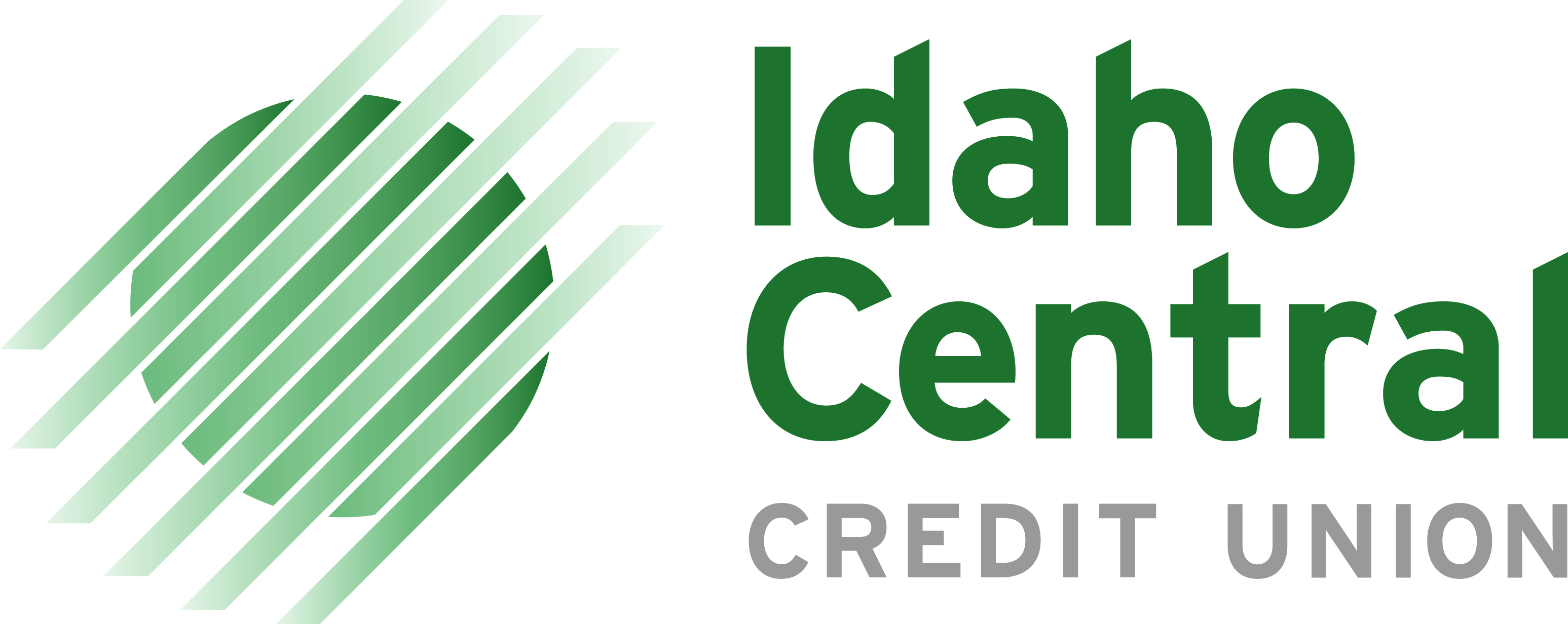 October 3, 2012FOR IMMEDIATE RELEASE                                 CONTACT: Michael Watson208-239-3017 Central Credit Union introduces  Deposit – Idaho Central Credit Union (ICCU) is excited to announce the release of Mobile Deposit, a mobile banking feature that will enable ICCU members to securely deposit checks using their smartphone or tablet."Technology is continuously changing the way people go about their daily lives and how they manage their finances," said Mark Willden, Chief Information Officer at ICCU. “By providing new innovations like Mobile Deposit to our members it allows them to take care of their finances at their convenience, not just during our branch hours. Members now have the ability to deposit a check any time of day from anywhere by simply taking a photo of it with their smartphone.”To utilize Mobile Deposit, members will need to download the ICCU Mobile Banking app to their iPhone® or Android™ phone. Mobile Deposit allows members to capture images of the front and back of a check and securely deposit it in their account. Mobile Deposit, as well as the other mobile banking features, are free for ICCU members and provide similar security features as in-branch or ATM transactions.Learn more at www.ICCU.com.# # #Please note: All deposits are subject to ICCU’s Funds Availability Policy. Members must be eligible for Mobile Deposit. About  Central Credit Union
Idaho Central Credit Union is the premier credit union in  and ranks as one of the top performing credit unions in the nation, according to Raddon Financial. With more than $1.1 billion in assets and over 120,000 members, its mission is to help members achieve financial success. Throughout its 72-year history, Idaho Central has focused on local, personalized service and helping communities prosper through employee volunteer initiatives. Idaho Central is federally insured. For more information visit www.ICCU.com.